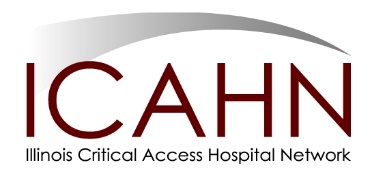 Outpatient Services Grant - 2019Application FormGrant Description
The Outpatient Services Grant is available to critical access hospitals in Illinois.  The intent of this grant is to provide funding to assist CAHs to improve care provided in outpatient and emergency department settings through identification of new service lines, high risk or high volume needs or other various outpatient services.Grant Project Suggestions:Outpatient case managementTelemedicine or mobile healthElectronic Medical Record for outpatient rehab and home health serviceFitness, Health & Wellness ServicesAquatic TherapyConcussion Management ServicesCardiac Rehab ServicesPulmonary Rehab ServicesProject Period:			September 1, 2018 – June 30, 2019Amount:	$6,000 maximum for each recipient.  There are approximately 17 awards available.  	Application Deadline:		December 7, 2018Contact:			Brian Ashpole, Support Services Coordinator				Illinois Critical Access Hospital Network				1945 Van’s Way				Princeton, IL 61356				Phone:  (815) 875-2999				bashpole@icahn.orgApplication InstructionsAll application fields/sections must be completed.  Applications with blank fields/sections will be considered non-responsive and will not be considered for award.  Applicants must be in compliance with all previous grants in order to be eligible. Only one application per hospital per category will be accepted.Please send completed application to the above address no later than Friday, December 7, 2018.  Applications may also be sent electronically to Brian Ashpole, bashpole@icahn.org.  The application can be accessed electronically at www.icahn.org.  Applications are to be submitted in a word processing format or PDF.  Handwritten applications are no longer accepted.  Fields may be expanded to suit the space requirements of the response; however, all fields must be included, i.e., do not delete any fields or fail to respond to information sought in each field.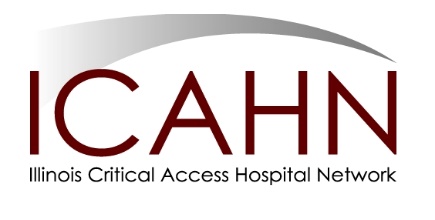 Outpatient Services Grant - 2019Application FormDue back to the Illinois Critical Access Hospital Network by December 7, 2018*Blank fields may result in application being considered non-responsive.Hospital Ownership (please mark one):[  ] For Profit;		[   ] Not for Profit;	[   ] Government
Authorized Signature: _________________________________________________________________PROGRAM NARRATIVE1.	What do you plan to use the funds for? Please check one (1) or more areas this grant program/project will address: Outpatient case management Telemedicine or mobile health Electronic Medical Record for outpatient rehab and home health service Fitness, Health & Wellness Services Aquatic Therapy Concussion Management Services Cardiac Rehab Services Pulmonary Rehab Services Other____________________Baseline Grant InformationOutpatient revenues to total hospital revenues ______Number of outpatient registrations__________Number of patients transferred out of Emergency Department________Number of inpatient admissions from the Emergency Department________2.	Describe the proposed program/project and the impact this project will have to strengthen existing services, improve operations, or add new services to the facility.  3.	Describe your hospital’s current efforts in the identified program/project and how successful it has been. 4.	Define the problem or issue you would like to address and how it relates to the overall goal of the grant. What is not being accomplished and why is it not being accomplished? 5.	Identify the desired outcomes you would like to achieve (example: affect certain number of individuals by the program).  How will these outcomes be achieved? How will these outcomes be sustained after the grant period is complete?6.	Describe the planning process, education and implementation timetable for this program/project. (Who is involved, and who is responsible for the project?) 7.	How will the program/project improve the overall hospital environment? Identify factors (external/environmental) that may impact your outcomes, including sustainability Will this project impact your facilities market share in the community?8.	Describe the level of local commitment and the extent to which the project will contribute to your community.9.	Describe how you will measure/evaluate the value and effectiveness of the program/project for the hospital and community.   What indicators will be used to evaluate the program/project and what milestones have you identified as being important?Budget Narrative Provide detail of the amounts listed in budget section above. You may include additional materials to further support this Grant Application.  If documentation is not provided to explain expenses listed in each category your application will not be eligible for an award. Include consultant qualifications and level of expertise for the project. Please only include allowable expenses as identified in the state cost principles as part of uniform guidance.Consultant’s Fees
Contracted ServicesCommunications/MarketingEducation/TrainingEquipment/SuppliesHardware/SoftwareReview Criteria – Application HintsThis Grant Application will be reviewed by outside grant reviewers and assigned awarding scores based on the following criteria:1. 	Was all hospital information completed (including Federal Employee Identification Number, Illinois Department of Human Rights Number, and Hospital Ownership)?2.	How well did the applicant explain the problem/issue and how they were planning on addressing it?3.	Is the program/project clearly described?4.	Is information provided which supports the idea that the program/project will meet the identified outcomes?5.	Is the method of evaluating the effectiveness of the program/project reasonable?6.	Does the applicant provide enough budgetary detail to assess the likely success of the program/project?7.	Is the budget reasonable for this type of program/project?8.	Is there an indication that this program/project will continue in the future?  9.	Does the program/project make sense? Is it valuable to the community? Does it improve the hospital? Is there community involvement?Hospital NameDateAddressContact PersonPhone NumberEmail AddressFEIN (Federal Employee Identification Number)
IDHR # (Illinois Department of Human Rights)Please respond to each question.  Question fields left blank will result in application being considered non-responsive.  Each question area should be expanded so sufficient detail can be provided. Additional pages may be attached as necessary.  Short term outcomes (less than 6 months)Long term outcomes (6 months or greater)1.1.2.2.3.3.Measure 1Measure 2Measure 3Measure 42019 Proposed Grant Budget2019 Proposed Grant Budget2019 Proposed Grant Budget2019 Proposed Grant BudgetCategoryGrant FundsMatching FundsTotal FundsConsultant’s FeesContracted Services Communications/MarketingEducation/TrainingEquipment/SuppliesHardware/SoftwareTotal